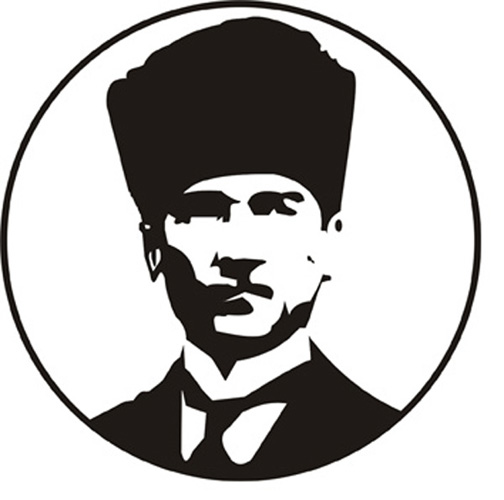 Velimize not: Bu haftadan itibaren proje çalışmalarımıza başlıyoruz. Zaman zaman uygulayacağımız proje çalışmalarımızın ilkinin konusu, 10-16 Kasım Atatürk Haftası olması dolayısıyla ATATÜRK. Çocuğunuzla birlikte zaman ayırarak proje konusu üzerinde araştırmalar yapmanızı, soruları cevaplamanızı ve çalışmanızı pazartesi günü okula göndermenizi rica ediyorum. Hafta boyunca her gün birkaç öğrenci hazırlamış olduğu projeyi sınıfta sunacaktır. Proje sunumu yaparken, hem öğrendiklerini arkadaşlarına aktararak bilgisini paylaşacak, hem merak, araştırma gibi akademik becerileri gelişecektir. Çocuğunuzu bu konuda güdülemenizin özgüven gelişimine, ders çalışma ve sorumluk davranışının yerleşmesine büyük katkıları olacağını unutmayın  Her öğrencimizin proje sunumunu yapabilmesi için pazartesi günü projelerini okula göndermeyi lütfen ihmal etmeyin. Verilen görevleri yapmak ve projesini tamamlayıp okula getirmek ÇOCUĞUNUZUN SORUMLULUĞUDUR. Siz sadece bu çalışmalarda rehber olmalısınız. Projemize başlıyoruz, herkese kolay gelsin  Aşağıdaki soruları çocuğumuza soralım ve proje konumuz olan ATATÜRK konusunda neler bildiklerini öğrenelim, bilmediklerimizi araştıralım (Not: Çocuğun cevaplarını ve cümlelerini düzeltmeden, olduğu gibi yazalım. İsimsiz proje olmaz, projemize bir isim verelim )PROJEMİZE BULDUĞUMUZ İSİM:ATATÜRK İLE İLGİLİ NEYİ ÖĞRENMEK, ARAŞTIRMAK  İSTİYORSUN?KONUMUZUN ADI:Atatürk kimdir?Anne-babasının adı nedir?Atatürk neler yapmış?Atatürk’ ün başardığı işler ve yaptığı yeniliklerden en çok hangisini sevdin?Atatürk’ ün en çok hangi özelliğini sevdin?Bu proje ve araştırma yaparken öğrendiklerin hoşuna gitti mi? Neden?Projene neden bu adı seçtin?Projeni arkadaşlarına sunmaya hazır mısın? (Nasıl sunacağının küçük bir provasını evde anne ve babana sunarak yapabilirsin ?PROJE ETKİNLİĞİ:Atatürk ile ilgili bir etkinliği çocuğunuz ile planlayıp yaparak okula göndermenizi istiyoruz. Bu bir sanat etkinliği olabilir, kolaj çalışması, Atatürk resmi bulunan çerçeve yapıp süslemek, Anıtkabir’ in bir minyatürünü yapmak vb. bir çok şey. Yaratıcı ve özgün bir çalışmayı tercih ederiz ama örneğe ihtiyaç duyarsanız, www.onceokuloncesi.com – www.okuloncesi.net gibi sitelerde ve internet üzerinde bulunan daha bir çok blogda örnekler bulabilirsiniz. 10 Kasım günü gazete ve dergiler Atatürk posterleri vermektedir, projenizde bunlardan da yararlanabilirsiniz. Yapacağınız proje çalışması/sanat etkinlikleri ile okulumuzda Atatürk’ ü Anma Sergisi açacağız  Keyifli zaman geçirmenizi dilerim 							 Meltem YANIKOĞLU								Okul Öncesi ÖğretmeniPROJE ÇALIŞMANIZ NASIL GEÇTİ? SÜRECİ DEĞERLENDİRİR MİSİNİZ?ÇOCUK AÇISINDAN;VELİ AÇISINDAN;